Základná škola, Školská 389, Sačurov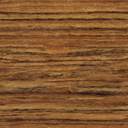 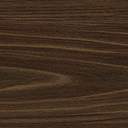 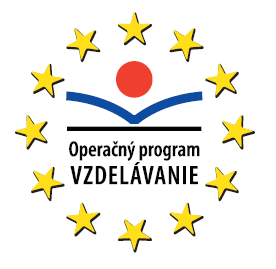 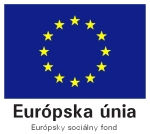 Meno a priezvisko: .....................................................................    Trieda: .................Priraď k číslam na obrázku správne pojmy :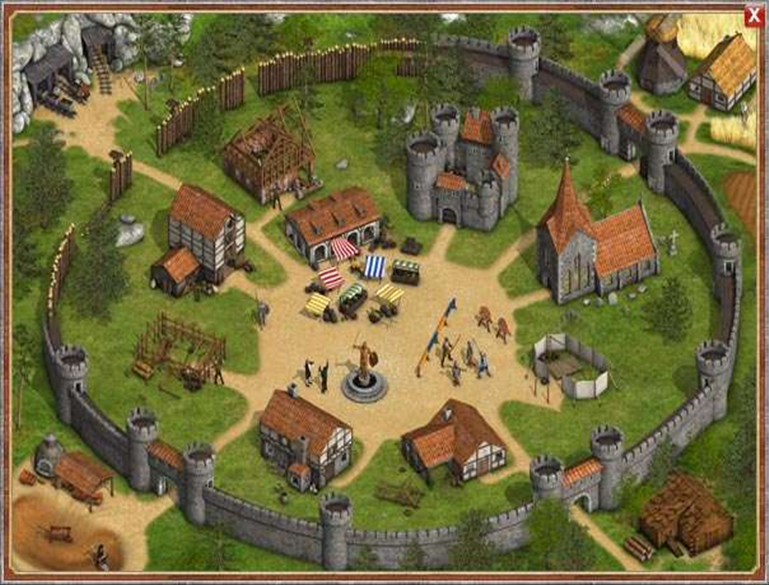 ..domy bohatýchopevnenieradnicanámestiekostolRoztrieď pojmy : 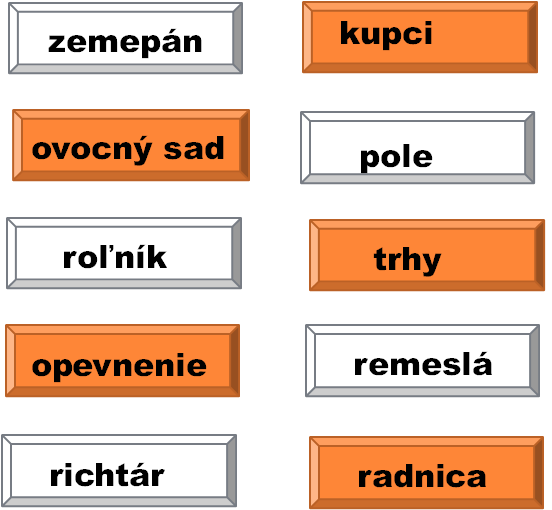 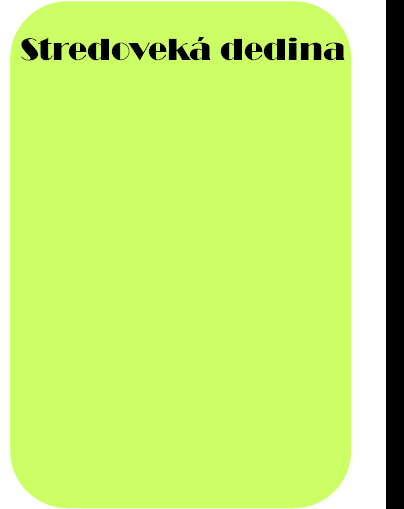 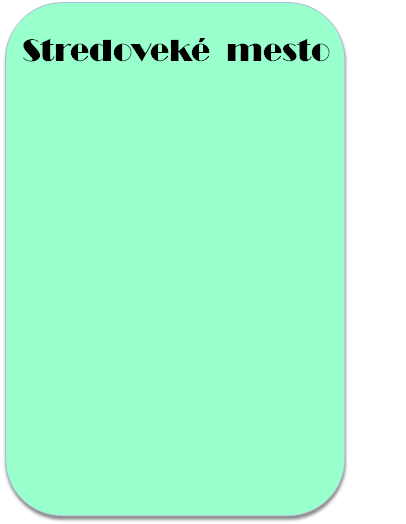 Dejepis 6. ročník: Európsky stredovek                © by 2011 Mgr. Iveta ŠaffováUsporiadaj slabiky :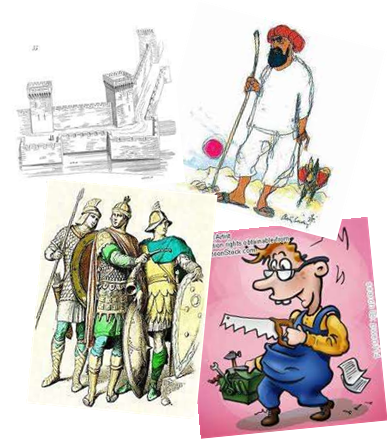 SELMENÍKRE                    .........................................NÍPODDA                        .........................................TÁRRICH                         .........................................LÉVIGIVMPRI                    .........................................HAMEDMO                      .........................................VIALIKAFO                       .........................................NIENEOPEV                      .........................................VIAKOFRAN                      .........................................GURELA                           .........................................K remeslám priraď materiál : 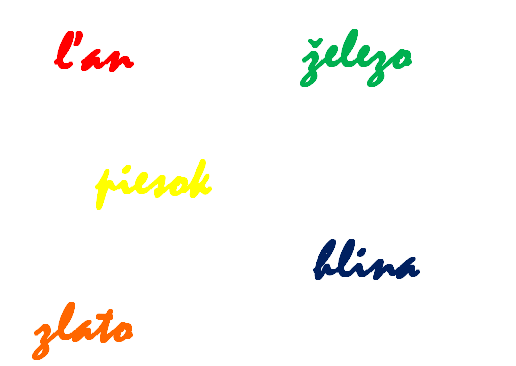 kováčstvo         ............................hrnčiarstvo       ............................sklárstvo          ............................tkáčstvo           ............................klenotnícto       ............................Vyplň doplňovačku :Vzdelanosť sa rozvíjala iba v .......................................... .Stredovek začína zánikom ........................................... v roku ............................ .Organizácia remeselníkov jedného remesla sa nazýva ....................................... .Franskú ríšu založil predstaviteľ dynastie Merovejovcov ................................ .Hlavným nástrojom obchodníkov bola ............................ .Utvor dvojice : 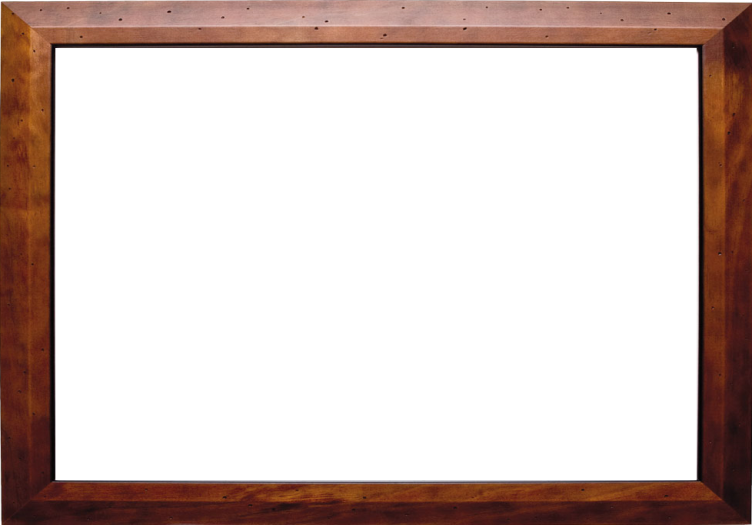 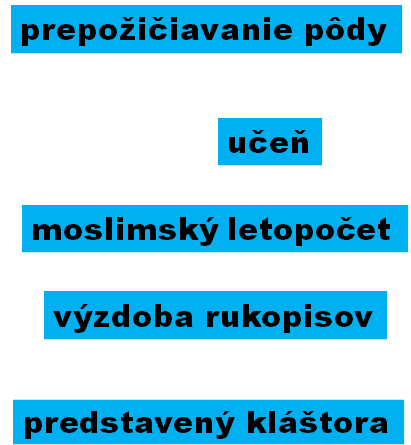 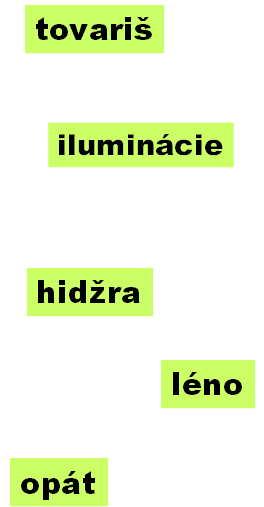 Dejepis 6. ročník: Európsky stredovek                © by 2011 Mgr. Iveta ŠaffováPomenuj obrázky :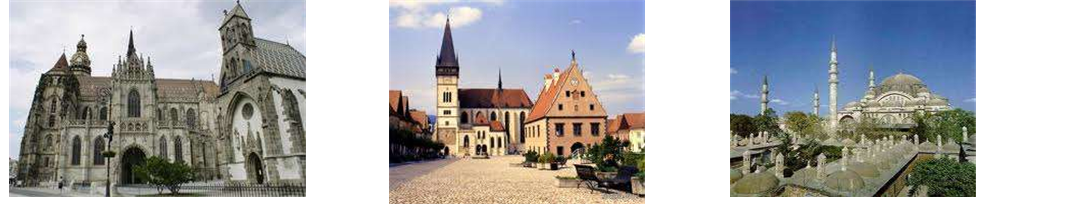       ...........................................          .....................................           ....................................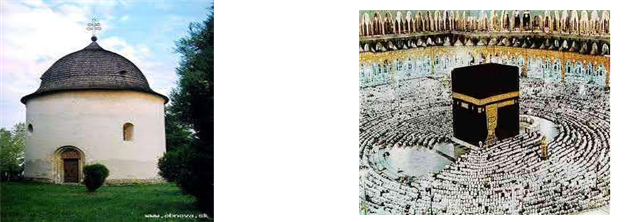                                    ..............................                 ...................................Správne priraď : 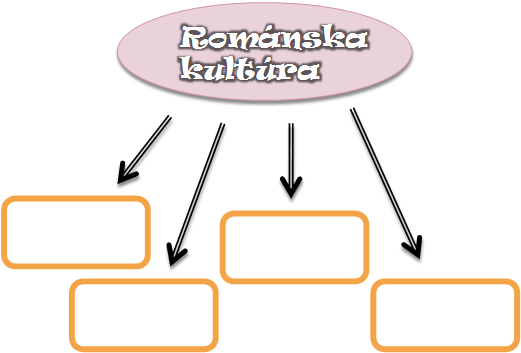 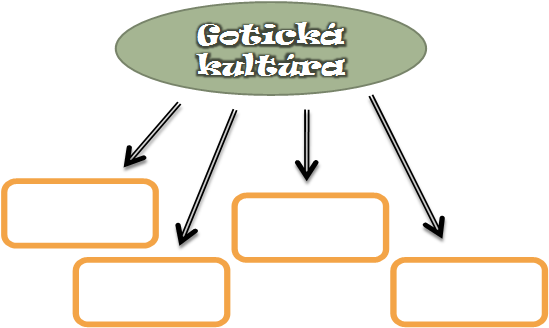 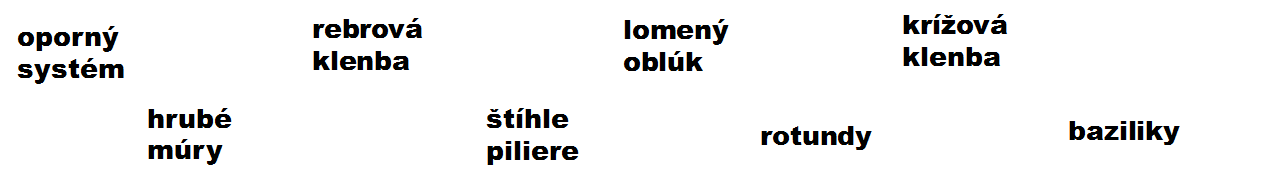 Správne doplň : Kráľ udeľoval mešťanom ............................................. .Zakladateľom islamského náboženstva bol .................................... .Franská ríša sa rozpadla v roku ................  za panovníka .......................... .Byzanská ríša zanikla dobytím ......................................... výbojnými .............................. .Najväčší územný rozmach Byzanský ríša dosiahla za cisára ............................. .Dejepis 6. ročník: Európsky stredovek                © by 2011 Mgr. Iveta Šaffová